Spinless Composite Fermions in an Ultrahigh-Quality Strained Ge Quantum WellShi, Q.; Zudov, M.A. (U. of Minnesota, Physics); Morrison, C. and Myronov, M. (U. of Warwick, Physics)Introduction 	Fractional quantum Hall (FQH) effect has been realized only in a few select materials since its first discovery in a two-dimensional gas in GaAs/AlGaAs heterostructure [1]. FQH states in these materials are usually strongly influenced by spin and/or valley degrees of freedom, due to comparable energy scales. Here we report on observation of FQH states in an ultrahigh-quality Ge/SiGe quantum well [2] which can be described in terms of composite fermions with only the orbital degree of freedom.Experimental 	Our sample is fabricated from a Ge/SiGe quantum well with the density 2.9 x 1011 cm-2 and the mobility 1.3 x 106 cm2/Vs. Measurements were performed in SCM-2. Results and Discussion	Longitudinal resistance  and Hall resistance  demonstrate fully-developed FQH states at fractional filling factors  2/3, 4/3 and 5/3, see Fig.1(a). The data in Fig.1(b) further reveal that the resistances at the  minima at  5/3 and 4/3 grow with increasing T in a very similar fashion. This behavior suggests that the energy gaps at these filling factors are close to each other, indicating anticipated full spin polarization of both FQH states. From the T-dependence of Shubnikov-de Haas oscillations at composite fermion filling factor  5/2 and 3/2 (the closest resistance maxima to  5/3 and 4/3 at smaller effective fields), see Fig.1(c), we obtain the effective mass of the composite fermions, , where  is the free electron mass. 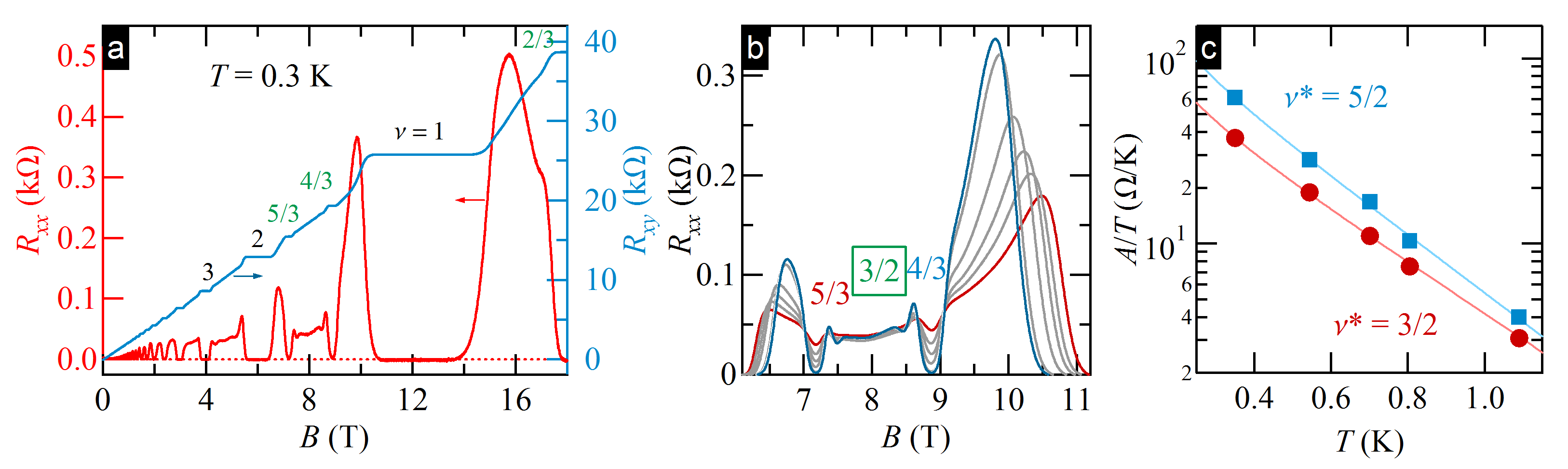 Fig. 1 (a)  and  vs. . Integers and fractions next to the traces mark filling factors. (b)  vs. , at different temperatures from 0.3 K to 1.1 K. (c) Resistance oscillation amplitude  normalized to temperature , at  and , as a function of  Solid lines are fits with  , where  is the cyclotron frequency of composite fermions.Conclusions	We have observed and investigated the fractional quantum Hall effect in an ultrahigh-quality 2D holegas hosted in strained Ge quantum well. Due to large Zeeman energy, all observed states are spin polarized and can be described in terms of spinless composite fermions.Acknowledgements	A portion of this work was performed at the National High Magnetic Field Laboratory, which is supported by National Science Foundation Cooperative Agreement No. DMR-1157490 and the State of Florida. The work at Minnesota was funded by the U.S. Department of Energy, Office of Basic Energy Sciences, under Grant No. ER 46640-SC0002567. Q.S. acknowledges support from Allen M. Goldman fellowship. The work at Warwick was supported by a EPSRC funded “Spintronic device physics in Si/Ge Heterostructures” EP/J003263/1 and“Platform Grant” EP/J001074/1 projects.References[1] Tsui, D. C. et al., Phys. Rev. Lett. 48, 1559 (1982). [2] Shi, Q. et al., Phys. Rev. B 91, 241303(R) (2015). 